Początek formularzaDostawy - 60431-2018Pliki cookieW celu zapewnienia wyższej jakości usług, ta strona używa cookies. Dowiedz się, jak używamy cookies i jak można zmienić swoje ustawienia.Akceptuję pliki cookieBlokuję pliki cookieMapa witrynyO TEDPomocWażna informacja prawnaPliki cookieKontaktZmień językSuplement do Dziennika Urzędowego Unii Europejskiej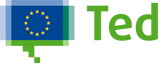 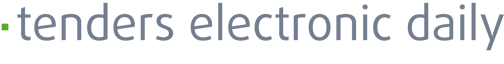 Szybkie wyszukiwanieSzybkie wyszukiwanieWyszukiwanie zaawansowane /  Wyszukiwanie zaawansowaneTED Strona głównaWyświetlanie ogłoszenia TED w bieżącym językuTEDSIMAPeNoticeseTendering (elektroniczny proces ofertyzacji)Nagłówek u góry w menu po lewej stronieBieżące wydanie Dz.U. S0282018Następna aktualizacja:
10/02/2018Kalendarz wydańPrzeglądanieWyszukiwanie<lbl_menu_various> (pl)Kanały RSSCzym jest RSS?Mój TED Zaloguj się lub Zarejestruj się tutajUstawieniaCo nowego w witrynie?Filmy instruktażowe Link to TED subsets in CSV formats Link to Public Procurement Scoreboard <lbl_menu_ecertis_heading> (pl)e-CertisInformacje na temat zaświadczeń wymaganych w procedurach zamówień publicznych w UE 

ESPDEuropean Single Procurement Document Dostawy - 60431-2018<div class='warn'>Wykryto, że w przeglądarce wyłączona jest obsługa języka JavaScript. Aby m&oacute;c kontynuować korzystanie z tej witryny internetowej w trybie uproszczonym,<a href="?action=Rs&amp;.Rs.swJs.624222" title="Wyłączona obsługa języka JavaScript">kliknij tutaj</a></div>Język oryginałuDane09/02/2018    S28    - - Dostawy - Ogłoszenie o zamówieniu - Procedura otwarta  I.II.III.IV.VI.Polska-Kraków: Urządzenia medyczne2018/S 028-060431Ogłoszenie o zamówieniuDostawyDyrektywa 2014/24/UESekcja I: Instytucja zamawiającaI.1)Nazwa i adresySzpital Uniwersytecki w Krakowie
ul. Kopernika 36
Kraków
31-501
Polska
Osoba do kontaktów: Szpital Uniwersytecki w Krakowie, Sekcja Zamówień Publicznych, ul. Kopernika 19, 31-501 Kraków
Tel.: +48 124247121
E-mail: ajedrasiewicz@su.krakow.pl
Faks: +48 124247122
Kod NUTS: PL213Adresy internetowe:Główny adres: www.su.krakow.plI.2)Wspólne zamówienieI.3)KomunikacjaNieograniczony, pełny i bezpośredni dostęp do dokumentów zamówienia można uzyskać bezpłatnie pod adresem: www.su.krakow.pl/dzial-zamowien-publicznychWięcej informacji można uzyskać pod adresem podanym powyżejOferty lub wnioski o dopuszczenie do udziału w postępowaniu należy przesyłać na następujący adres: Szpital Uniwersytecki w Krakowie, Sekcja Zamówień Publicznych, ul. Kopernika 19, pok. 20A, 31-501 Kraków
ul. Kopernika 19
Kraków
31-501
Polska
Osoba do kontaktów: Szpital Uniwersytecki w Krakowie, Sekcja Zamówień Publicznych
Tel.: +48 124247121
E-mail: ajedrasiewicz@su.krakow.pl
Faks: +48 124247122
Kod NUTS: PL213Adresy internetowe:Główny adres: www.su.krakow.plI.4)Rodzaj instytucji zamawiającejPodmiot prawa publicznegoI.5)Główny przedmiot działalnościZdrowieSekcja II: PrzedmiotII.1)Wielkość lub zakres zamówieniaII.1.1)Nazwa:Zakup, dostawa, montaż i instalacja aparatów medycznych wraz ze szkoleniem personelu (DFP.271.26.2018.AJ)Numer referencyjny: DFP.271.26.2018.AJII.1.2)Główny kod CPV33100000II.1.3)Rodzaj zamówieniaDostawyII.1.4)Krótki opis:Przedmiotem zamówienia jest zakup, dostawa, montaż i instalacja aparatów medycznych wraz ze szkoleniem personelu.Sprzęt wyspecyfikowany w postępowaniu jest dofinansowany przez Ministerstwo Zdrowia z Projektu pn .’Zakup w ramach konkursu MZ wyposażenie ośrodków transplantologii i banków tkanek w roku 2018 Umowa nr 6/13/132017/45/679 z dnia 10.7.2017”.II.1.5)Szacunkowa całkowita wartośćWartość bez VAT: 805 780.00 PLNII.1.6)Informacje o częściachTo zamówienie podzielone jest na części: takOferty można składać w odniesieniu do wszystkich częściII.2)OpisII.2.1)Nazwa:Część 1Część nr: 1II.2.2)Dodatkowy kod lub kody CPV33100000II.2.3)Miejsce świadczenia usługKod NUTS: PL213Główne miejsce lub lokalizacja realizacji: Szpital Uniwersytecki w Krakowie.II.2.4)Opis zamówienia:Urządzenie do fototerapii pozaustrojowej - 1 szt.II.2.5)Kryteria udzielenia zamówieniaKryteria określone poniżejKryterium jakości - Nazwa: Parametry techniczne i eksploatacyjne / Waga: 20Kryterium jakości - Nazwa: Warunki gwarancji i serwisu / Waga: 20Cena - Waga: 60II.2.6)Szacunkowa wartośćWartość bez VAT: 740 740.00 PLNII.2.7)Okres obowiązywania zamówienia, umowy ramowej lub dynamicznego systemu zakupówKoniec: 15/04/2018Niniejsze zamówienie podlega wznowieniu: nieII.2.10)Informacje o ofertach wariantowychDopuszcza się składanie ofert wariantowych: nieII.2.11)Informacje o opcjachOpcje: nieII.2.12)Informacje na temat katalogów elektronicznychII.2.13)Informacje o funduszach Unii EuropejskiejZamówienie dotyczy projektu/programu finansowanego ze środków Unii Europejskiej: nieII.2.14)Informacje dodatkoweWadium wynosi: 22 000,00 PLN.II.2)OpisII.2.1)Nazwa:Część 2Część nr: 2II.2.2)Dodatkowy kod lub kody CPV38000000II.2.3)Miejsce świadczenia usługKod NUTS: PL213Główne miejsce lub lokalizacja realizacji: Szpital Uniwersytecki w Krakowie.II.2.4)Opis zamówienia:Zamrażarka -85 st. C - 1 szt.II.2.5)Kryteria udzielenia zamówieniaKryteria określone poniżejKryterium jakości - Nazwa: Parametry techniczne i eksploatacyjne / Waga: 20Kryterium jakości - Nazwa: Warunki gwarancji i serwisu / Waga: 20Cena - Waga: 60II.2.6)Szacunkowa wartośćWartość bez VAT: 65 040.00 PLNII.2.7)Okres obowiązywania zamówienia, umowy ramowej lub dynamicznego systemu zakupówKoniec: 15/04/2018Niniejsze zamówienie podlega wznowieniu: nieII.2.10)Informacje o ofertach wariantowychDopuszcza się składanie ofert wariantowych: nieII.2.11)Informacje o opcjachOpcje: nieII.2.12)Informacje na temat katalogów elektronicznychII.2.13)Informacje o funduszach Unii EuropejskiejZamówienie dotyczy projektu/programu finansowanego ze środków Unii Europejskiej: nieII.2.14)Informacje dodatkoweWadium wynosi: 1 900,00 PLN.Sekcja III: Informacje o charakterze prawnym, ekonomicznym, finansowym i technicznymIII.1)Warunki udziałuIII.1.1)Zdolność do prowadzenia działalności zawodowej, w tym wymogi związane z wpisem do rejestru zawodowego lub handlowegoWykaz i krótki opis warunków: Zamawiający nie określił warunku w tym zakresie.III.1.2)Sytuacja ekonomiczna i finansowaWykaz i krótki opis kryteriów kwalifikacji: Zamawiający nie określił warunku w tym zakresie.III.1.3)Zdolność techniczna i kwalifikacje zawodoweWykaz i krótki opis kryteriów kwalifikacji: Zamawiający nie określił warunku w tym zakresie.III.1.5)Informacje o zamówieniach zastrzeżonychIII.2)Warunki dotyczące zamówieniaIII.2.2)Warunki realizacji umowy:Reguluje wzór umowy, będący załącznikiem nr 3 do specyfikacji.III.2.3)Informacje na temat pracowników odpowiedzialnych za wykonanie zamówieniaSekcja IV: ProceduraIV.1)OpisIV.1.1)Rodzaj proceduryProcedura otwartaIV.1.3)Informacje na temat umowy ramowej lub dynamicznego systemu zakupówIV.1.4)Zmniejszenie liczby rozwiązań lub ofert podczas negocjacji lub dialoguIV.1.6)Informacje na temat aukcji elektronicznejIV.1.8)Informacje na temat Porozumienia w sprawie zamówień rządowych (GPA)Zamówienie jest objęte Porozumieniem w sprawie zamówień rządowych: takIV.2)Informacje administracyjneIV.2.1)Poprzednia publikacja dotycząca przedmiotowego postępowaniaIV.2.2)Termin składania ofert lub wniosków o dopuszczenie do udziałuData: 20/03/2018Czas lokalny: 12:00IV.2.3)Szacunkowa data wysłania zaproszeń do składania ofert lub do udziału wybranym kandydatomIV.2.4)Języki, w których można sporządzać oferty lub wnioski o dopuszczenie do udziału:PolskiIV.2.6)Minimalny okres, w którym oferent będzie związany ofertąOkres w miesiącach: 2 (od ustalonej daty składania ofert)IV.2.7)Warunki otwarcia ofertData: 20/03/2018Czas lokalny: 12:15Miejsce: Szpital Uniwersytecki w Krakowie, Sekcja Zamówień Publicznych, ul. Kopernika 19, 31-501 Kraków, Sala Konferencyjna.Miejsce składania ofert: Szpital Uniwersytecki w Krakowie, Sekcja Zamówień Publicznych, ul. Kopernika 19, 31-501 Kraków, pokój 20A.Sekcja VI: Informacje uzupełniająceVI.1)Informacje o powtarzającym się charakterze zamówieniaJest to zamówienie o charakterze powtarzającym się: nieVI.2)Informacje na temat procesów elektronicznychVI.3)Informacje dodatkowe:Podstawy wykluczenia wykonawcy: art. 24 ust. 1 i ust. 5 pkt 1 i 8 ustawy.Wykaz oświadczeń lub dokumentów potwierdzających brak podstaw wykluczenia:1. oświadczenie w zakresie wskazanym w załączniku nr 2 do specyfikacji (Jednolity Europejski Dokument Zamówienia).2. informacja z Krajowego Rejestru Karnego w zakresie określonym w art. 24 ust. 1 pkt 13, 14 i 21 ustawy, wystawiona nie wcześniej niż 6 miesięcy przed upływem terminu składania ofert;3. zaświadczenie właściwego naczelnika urzędu skarbowego potwierdzające, że wykonawca nie zalega z opłacaniem podatków, wystawione nie wcześniej niż 3 miesiące przed upływem terminu składania ofert, lub inny dokument potwierdzający, że wykonawca zawarł porozumienie z właściwym organem podatkowym w sprawie spłat tych należności wraz z ewentualnymi odsetkami lub grzywnami, w szczególności uzyskał przewidziane prawem zwolnienie, odroczenie lub rozłożenie na raty zaległych płatności lub wstrzymanie w całości wykonania decyzji właściwego organu;4. zaświadczenie właściwej terenowej jednostki organizacyjnej Zakładu Ubezpieczeń Społecznych lub Kasy Rolniczego Ubezpieczenia Społecznego albo inny dokument potwierdzający, że wykonawca nie zalega z opłacaniem składek na ubezpieczenia społeczne lub zdrowotne, wystawiony nie wcześniej niż 3 miesiące przed upływem terminu składania ofert, lub inny dokument potwierdzający, że wykonawca zawarł porozumienie z właściwym organem w sprawie spłat tych należności wraz z ewentualnymi odsetkami lub grzywnami, w szczególności uzyskał przewidziane prawem zwolnienie, odroczenie lub rozłożenie na raty zaległych płatności lub wstrzymanie w całości wykonania decyzji właściwego organu;5. odpis z właściwego rejestru lub z centralnej ewidencji i informacji o działalności gospodarczej, jeżeli odrębne przepisy wymagają wpisu do rejestru lub ewidencji, w celu potwierdzenia braku podstaw wykluczenia na podstawie art. 24 ust. 5 pkt 1 ustawy;6. oświadczenie wykonawcy o braku wydania wobec niego prawomocnego wyroku sądu lub ostatecznej decyzji administracyjnej o zaleganiu z uiszczaniem podatków, opłat lub składek na ubezpieczenia społeczne lub zdrowotne albo – w przypadku wydania takiego wyroku lub decyzji – dokumenty potwierdzające dokonanie płatności tych należności wraz z ewentualnymi odsetkami lub grzywnami lub zawarcie wiążącego porozumienia w sprawie spłat tych należności;7. oświadczenie wykonawcy o braku orzeczenia wobec niego tytułem środka zapobiegawczego zakazu ubiegania się o zamówienia publiczne.8. oświadczenie wykonawcy o niezaleganiu z opłacaniem podatków i opłat lokalnych, o których mowa w ustawie z 12.1.1991 o podatkach i opłatach lokalnych (Dz.U. 2016 poz. 716).Zamawiający nie przewiduje udzielenia zamówień, o których mowa w art. 67 ust. 1 pkt 7 ustawy (zamówienie dodatkowe).Zamawiający nie dopuszcza składania ofert wariantowych.VI.4)Procedury odwoławczeVI.4.1)Organ odpowiedzialny za procedury odwoławczeKrajowa Izba Odwoławcza
ul. Postępu 17a
Warszawa
02-676
PolskaAdres internetowy:www.uzp.gov.plVI.4.2)Organ odpowiedzialny za procedury mediacyjneVI.4.3)Składanie odwołańDokładne informacje na temat terminów składania odwołań: 1. Odwołanie wnosi się w terminie 10 dni od dnia przesłania informacji o czynności zamawiającego stanowiącej podstawę jego wniesienia – jeżeli zostały przesłane w sposób określony w art. 180 ust. 5 zdanie drugie ustawy Prawo zamówień publicznych, albo w terminie 15 dni – jeżeli zostały przesłane w inny sposób;2. Odwołanie wobec treści ogłoszenia o zamówieniu, a także wobec postanowień Specyfikacji Istotnych Warunków Zamówienia, wnosi się w terminie 10 dni od dnia publikacji ogłoszenia w Dzienniku Urzędowym Unii Europejskiej lub zamieszczenia Specyfikacji Istotnych Warunków Zamówienia na stronie;3. Odwołanie wobec czynności innych niż określone w ust. 1 i 2 wnosi się w terminie 10 dni od dnia, w którym powzięto lub przy zachowaniu należytej staranności można było powziąć wiadomość o okolicznościach stanowiących podstawę jego wniesienia;4. jeżeli zamawiający mimo takiego obowiązku nie przesłał wykonawcy zawiadomienia o wyborze oferty najkorzystniejszej, odwołanie wnosi się nie później niż w terminie:— 30 dni od dnia publikacji w Dzienniku Urzędowym Unii Europejskiej ogłoszenia o udzieleniu zamówienia,— 6 miesięcy od dnia zawarcia umowy, jeżeli zamawiający nie opublikował w Dzienniku Urzędowym Unii Europejskiej ogłoszenia o udzieleniu zamówienia.VI.4.4)Źródło, gdzie można uzyskać informacje na temat składania odwołańUrząd Zamówień Publicznych Departament Odwołań
ul. Postępu 17a
Warszawa
02-676
PolskaAdres internetowy:www.uzp.gov.plVI.5)Data wysłania niniejszego ogłoszenia:07/02/2018×Linki bezpośrednieHTMLPDFPDFSXMLZamknijStopkaInne serwisy, którymi zarządza Urząd PublikacjiEur-LEX EU Bookshop Portal otwartych danych UE EU Whoiswho CORDIS  Informacje praktycznePomocKontaktInformacje na temat zaświadczeń wymaganych w procedurach zamówień publicznych w UE ISSN 2529-5705Ostatnia aktualizacja: 09/02/2018Mapa witrynyO TEDPomocWażna informacja prawnaPliki cookieKontaktPoczątek strony<img src="/TEDMonitoring/stat?requestId=Wn1YO1Dt2YYAAEnivakAAADW, Wn1YO1Dt2YYAAEnivakAAADW&amp;startTime=1518164027106&amp;jspProcessingTime=4&amp;requestURI=%2FTED%2Fnotice%2Fudl&amp;processEndTime=1518164027201" alt="" />Dół formularza<div><img alt="DCSIMG" id="DCSIMG" width="1" height="1" src="//wbtted.publications.europa.eu/dcsdx1km300000wsz34t5bqs8_4n6z/njs.gif?dcsuri=/nojavascript&amp;WT.js=No&amp;WT.tv=9.4.0&amp;dcssip=www.ted.europa.eu"/></div> 